DEMONSTRAÇÃO DO ESCOPO DO PROJETO			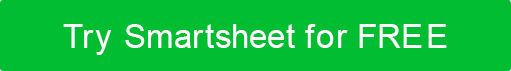 Primeiro passo. Produtos para projetosListe todas as entregas do projeto e descreva brevemente cada um deles. Não liste datas. Adicione mais linhas conforme necessário.Segundo passo. Lista de tarefas do projetoListe todas as tarefas do projeto a serem concluídas, com base nos produtos listados na seção anterior. Não liste datas. Adicione mais linhas conforme necessário. Como alternativa, você pode anexar sua estrutura de divisão de trabalho (WBS) à instrução de escopo. Dia 3.  Fora do escopoDia 4. Hipóteses de projetoListe todos os fatores do projeto que serão considerados verdadeiros, reais ou certos. As hipóteses geralmente envolvem um certo grau de risco.Dia 5. Restrições de projetoDia 6. Estimativas atualizadasDia 7. AprovaçõesPROJETO Nº.OBJETIVOS DO PROJETODATA SUBMETIDADescreva as metas de alto nível do projeto e como ele se relaciona com os objetivos gerais do negócio.00/00/0000ENTREGUE NÃO.DESCRIÇÃO123Estrutura de divisão do trabalho (WBS) anexadaNÃOSIMFornecer link, se aplicávelTAREFA Nº.DESCRIÇÃOPARA ENTREGÁ-LO NÃO...INSIRA TAREFA #123Este projeto NÃO realizará ou incluirá o seguinte:Liste os produtos ou tarefas que não serão concluídos ou fornecidos como resultados deste projeto.NÃO.SUPOSIÇÃO123DATA DE INÍCIO DO PROJETODATA DE LANÇAMENTO / GO-LIVEDATA DE TÉRMINO DO PROJETOLISTE QUALQUER PRAZO DIFÍCIL(S)LISTE OUTRAS DATAS / DESCRIÇÕES DE MARCOS IMPORTANTESRESTRIÇÕES DE 
ORÇAMENTOEçar informações sobre limitações de orçamento do projeto (orçamento total do projeto, orçamento máximo para entregas de projetos importantes).QUALIDADE OU RESTRIÇÕES DE 
DESEMPENHODe acordo com outros requisitos referentes à funcionalidade, desempenho ou qualidade do projeto.EQUIPAMENTOS / RESTRIÇÕES DE PESSOAL 
Reduza as restrições relativas ao equipamento ou às pessoas que irão impactar o projeto.RESTRIÇÕES REGULATÓRIASInsira quaisquer restrições jurídicas, políticas ou outras restrições regulatórias.Estimativa de horas necessárias para concluir o projeto.Insira o total de horas # de horasNOME E TÍTULO DAS PARTES INTERESSADASFUNÇÃO DE PARTES INTERESSADAS / APROVADORADATA ENVIADA PARA APROVAÇÃOAPROVAÇÃO DE DATA RECEBIDADISCLAIMERTodos os artigos, modelos ou informações fornecidos pelo Smartsheet no site são apenas para referência. Embora nos esforcemos para manter as informações atualizadas e corretas, não fazemos representações ou garantias de qualquer tipo, expressas ou implícitos, sobre a completude, precisão, confiabilidade, adequação ou disponibilidade em relação ao site ou às informações, artigos, modelos ou gráficos relacionados contidos no site. Qualquer dependência que você deposita em tais informações está, portanto, estritamente em seu próprio risco.